PICTURE YOUR STARTUP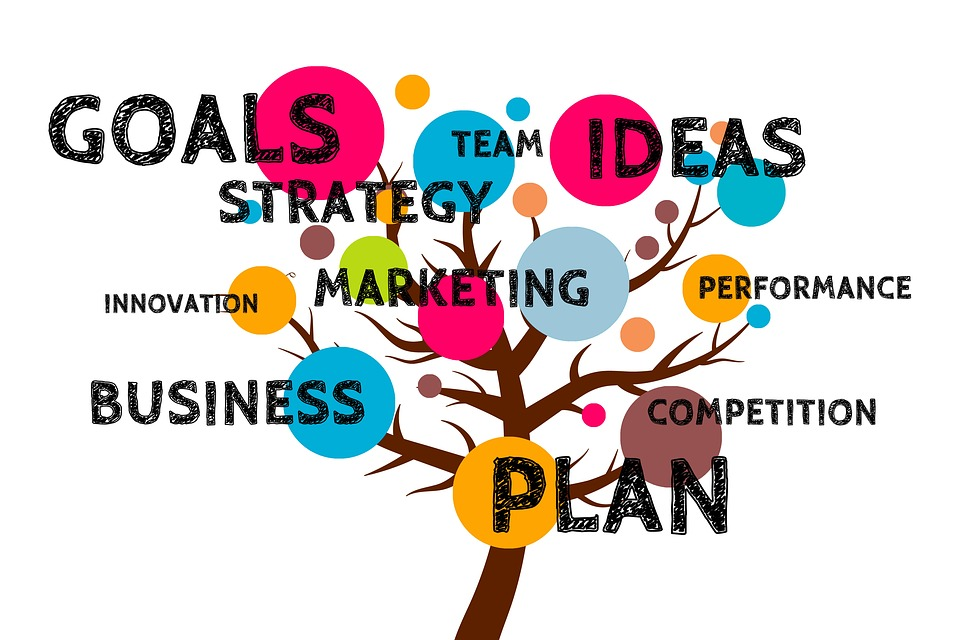 Geralt. (2017, December 1). Business Plan Tree [Digital image]. https://pixabay.com/illustrations/business-plan-tree-growth-grow-2987962/ CONTENTSPICTURE YOUR STARTUP: OVERVIEWHave you ever thought about how cool it would be to run your own business? With creativity and drive, you can be an entrepreneur, a person who creates, organizes, or operates a business. Running a business can be enjoyable and rewarding, but it also requires lots of planning and hard work. Along with getting to do fun things like naming your company, picking out products, and possibly designing your business space, you also need a solid plan for how your business will succeed. With so many small businesses out there, you must decide what will make your company shine. According to the United States’ Small Business Profile, there were 30.7 million small businesses in 2019. Because there are so many small businesses, starting a one that will last can be tricky. One of the most important aspects of starting a successful business is having a strong plan.This activity will help you practice the skills needed to make a business plan. If you enjoy the process, you may turn your ideas into a business one day! Materials:Picture Your Startup Student GuideInternet accessPrinted chart and task cards (optional)Two pieces of blank paper (optional)Something to write with (optional)Instructions:Start with Circle Maps activity (page 4).Use that strategy to help you complete Activity #1: Picture Your Startup (page 6).Use your ideas from Activity #1 to complete Activity #2: Make Your Pitch (page 15).Complete the What? So What? Now What? Reflection strategy (page 3).Check out the videos and websites for further exploration Extend: Triangle, Square, Circle activity (page 16).PREFLECTION: CIRCLE MAPSCircle Maps is a brainstorming activity that will help you make connections between old ideas and new ones. For this activity, begin by thinking about your interests and use those to create new business ideas. By the time you have completed the activity, you should have several business ideas based on your knowledge about your interests. Materials:Printed chart on the following page (optional) or a blank sheet of paperPencil or pen Instructions:Step One: Using either the chart provided or by drawing your own circles on a blank sheet of paper, start with the outer blue circle. List as many interests you can think of. For example, you could list things you like to do for fun: dance, paint, play basketball. What do you like doing in your free time? What school subjects do you like? What kind of work do you enjoy? Step Two: Once you are happy with your list of interests, move to the red circle in the middle. Here you pick one interest that stands out and make a list of skills or talents you have related to that interest. For example, if you choose art as your main interest, you could list what kinds of art you are good at: watercolors, sketching, landscapes. Step Three: Now that you have picked your favorite interest and listed your skills related to that interest, it’s time to think about what you could make or sell. Make a list of items in the yellow circle. For example, if in step two you listed the kinds of art you are good at, you could sell homemade bookmarks or art lessons.Step Four: Circle your favorite product idea from the yellow circle and get ready to use it in the following activities!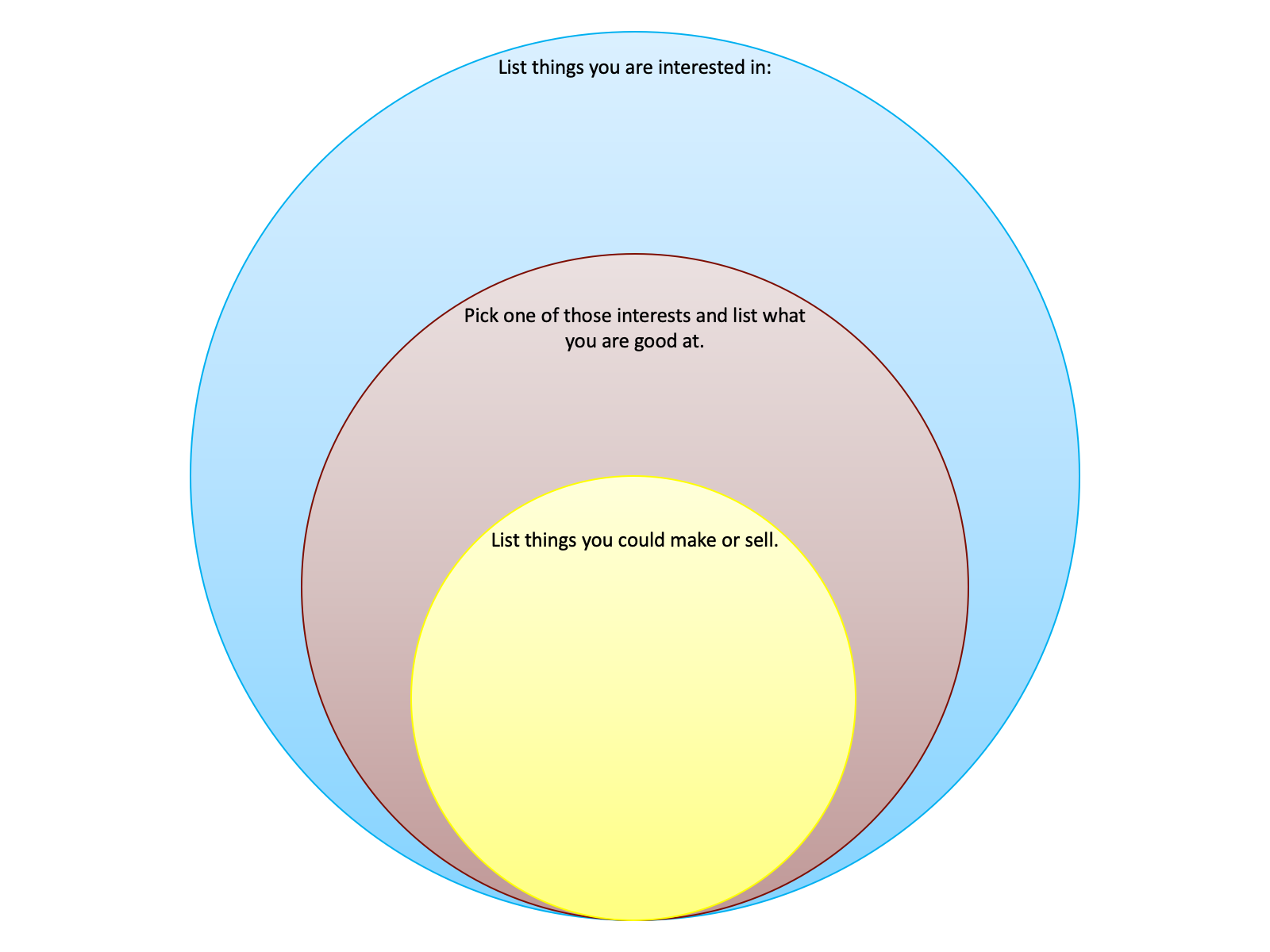 ACTIVITY #1: PICTURE YOUR STARTUPDuring this activity, you will use the idea that you created using the Circle Maps Activity (or pick one of the ideas provided) and work through the beginning steps of creating your own business startup. The task cards in this activity are based on real questions people ask themselves when starting a new business. Materials: Internet connectionPrinted cards on pages 8-14 (optional) or blank paperPencil or penInstructions:Step One: Decide whether you want to use the idea you created above or select an idea from this list for your small business plan. Once you know what idea you want to use, write it at the top of your blank sheet of paper or on your printed cards. Step Two: Use the task cards below to complete this part of the activity. You can either print the task cards or create your own using your blank sheet of paper. Note: Feel free to use the cards provided, but if you are tech savvy and want to use apps such as Canva, Pic Collage, or Google Slides, you are more than welcome to do so!Step Three: For each card, answer the question about your new business by providing a picture (or pictures) and a short description of why you drew or chose that picture. Business Task CardsUsing the cards on the following pages, begin the first steps of planning your small business! For each card, answer the question by illustrating your answer. You can draw or find pictures that represent your answers, like the example pictures in the slides. Add a brief explanation of why you used those pictures. Step Four: Look back over all your cards and make sure you are happy with these first steps in your small business plan. Once you are ready, move to the next activity. ACTIVITY #2: MAKE YOUR PITCHNow that you have some ideas for your business, it’s time to pitch those ideas to others for feedback and support! To “pitch” a business idea means you want to convince people that your business will be successful. Remember, when you start a business, even a small one, you often need to work with other people for help with money or product creation. You must convince them that your business idea is going to be successful. Materials: Ideas from Picture Your Startup activityInternet connectionDevice to create business pitch (optional) Instructions:Step One: Decide who you want to pitch your idea to and make sure they are willing to participate. Parents, guardians, family members, and friends are all great people to start with.Step Two: Decide how you would like to present your small business. Using the task cards you created in the above activity, make your business pitch. You can simply share these cards with your family by explaining the ideas for your business that each picture represents, or you can create your own PowerPoint presentation or Prezi (https://prezi.com/) to share. Step Three: Once you’ve shared your business pitch, ask your family for feedback.What did they like? What could be made better? Is there anything else you could add to the business plan? Write down any points you think are helpfulEXTEND: TRIANGLE, SQUARE, CIRCLEMaterials:Blank sheet of paper or printed Triangle-Square-Circle graphic organizer on the following page (optional)  Pen or pencilInstructions: The Triangle-Circle-Square strategy will help you reflect on what you have learned throughout the above activities.Step One:  Choose one of the two Career Talks linked below to watch. Both speakers turned their hobbies into businesses in some way. Professional Race Car Driver Justin HuttoMagician Joe Coover  Step Two: On a blank sheet of paper (or using the graphic organizer on the following page), draw a triangle. Inside that triangle, write three things you learned about creating a small business idea throughout these activities and from the career talk.Step Three:  Next, draw a square and write down the points from the activities that you agree are important to starting a small business—anything that “squares” with you—inside the square. Step Four: Now draw a circle and write down any questions you still have about starting a business, or things that are “circling” in your mind. SOURCESAll of the sources that were linked throughout the activity are listed below.  Providing a list of resources allows us to give credit for the work someone else made. Geralt. (2017, December 1). Business Plan Tree. [Digital image]. https://pixabay.com/illustrations/business-plan-tree-growth-grow-2987962/ Hassan, Mohamad. (Dec. 19, 2017). Ecommerce, selling online, online sales. [Digital image].  Pixabay. https://pixabay.com/illustrations/ecommerce-selling-online-3021581/Needpix. (N.d). Jams Jams Jelly Free Photo. [Image] https://www.needpix.com/photo/1469949/jam-jams-jelly-homemade-sale-shop-artistic-painted-painterlyNeedpix. (N.d). Money green icon profit free photo. [Image] Needpix. https://www.needpix.com/photo/1174183/money-green-icon-profit-free-vector-graphicsOgden, Lewis. (Sept. 7, 2018). Social Media Icons with paint splash effect. [Image] https://www.flickr.com/photos/bitsfrombytes/43617178595 Pikrepo.(N.d). Assorted drawing materials. [Image] https://www.pikrepo.com/fqkka/assorted-drawing-materialsPixabay. (N.d). Business, plan, tree. [Image] https://pixabay.com/illustrations/business-plan-tree-growth-grow-2987962/U.S. Small Business Administration Office of Advocacy. (2019). United States Small Business Profile. https://cdn.advocacy.sba.gov/wp-content/uploads/2019/04/23142719/2019-Small-Business-Profiles-US.pdfWallpaper Flare. (N.d). Buying, cheerful, customers. [Image] https://www.wallpaperflare.com/buying-cheerful-customers-discount-diverse-diversity-downtown-wallpaper-aafmnWallpaper Flare. (N.d). Field of blue spheres with one stand out in yellow. [Image] https://www.wallpaperflare.com/field-of-blue-spheres-with-one-stand-out-in-yellow-ball-bunch-wallpaper-aalezPicture Your Startup: Overview ____________________________________________3                 Materials                 InstructionsPreflection: Circle Maps  __________________________________________________4Activity #1: Picture Your Startup  ____________________________________________6Activity #2: Make Your Pitch _______________________________________________15Extend: Triangle, Square, Circle _____________________________________________16Business Ideas Business Ideas Write video game guidesMake bookmarksCreate greeting cardsMake homemade candles Make homemade slime or playdough Cook baked goodsMake jewelry Make custom t-shirtsMake keychainsCreate your own art/photographyLawn careBabysitting/pet sittingHome organization/cleaningTech support Product reviewsTutoring Task 1Task 1What item of service will you sell to your customers?What item of service will you sell to your customers?Example picture of your product: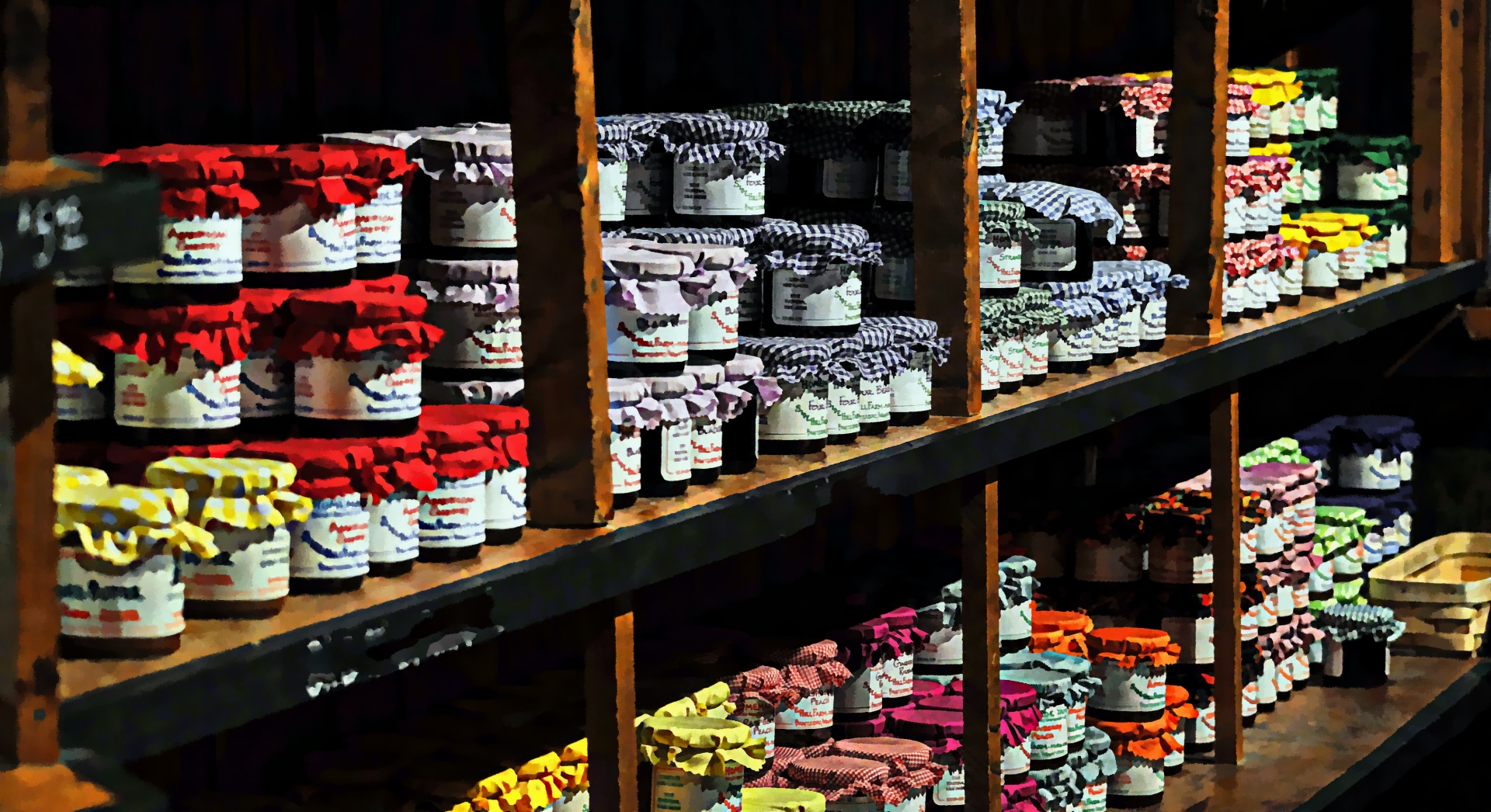 Needpix.(N.d). Jams Jams Jelly Free Photo [Image]. https://www.needpix.com/photo/1469949/jam-jams-jelly-homemade-sale-shop-artistic-painted-painterlyPicture(s) of your product:Description of your product:___________________________________________________________________________________________________________________________________________________________________________________________________________________________________________________________________________________________________________________________________________________________________________________________________________________________________________________Description of your product:___________________________________________________________________________________________________________________________________________________________________________________________________________________________________________________________________________________________________________________________________________________________________________________________________________________________________________________Task 2Task 2Who will be interested in buying your product or paying for your service?Who will be interested in buying your product or paying for your service?Example picture of your potential customers: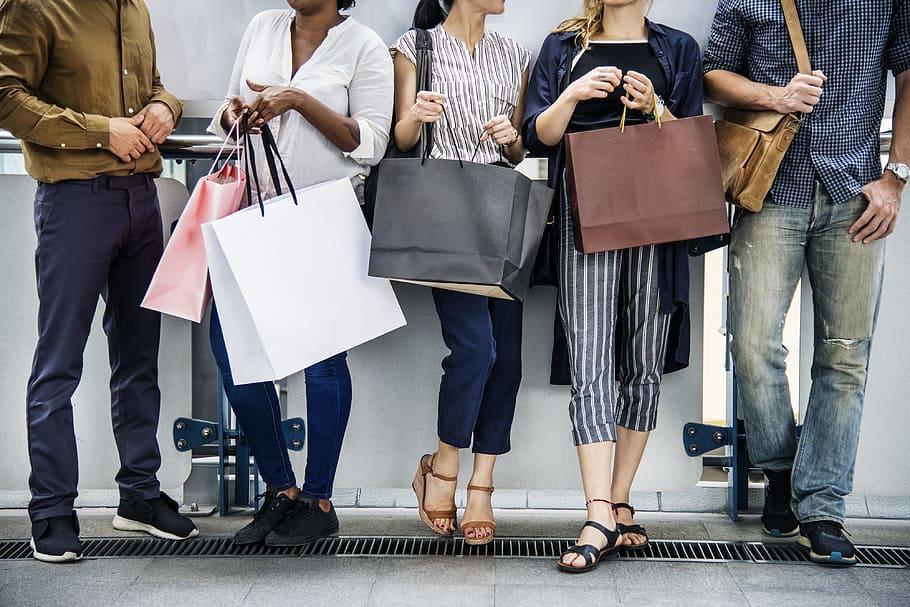 Wallpaperflare (n.d.).  Wallpaper buying, cheerful, customers, discount, diverse, diversity, downtown. [Image] https://www.wallpaperflare.com/buying-cheerful-customers-discount-diverse-diversity-downtown-wallpaper-aafmn Picture(s) of your potential customers:Description of your potential customers:___________________________________________________________________________________________________________________________________________________________________________________________________________________________________________________________________________________________________________________________________________________________________________________________________________________________________________________Description of your potential customers:___________________________________________________________________________________________________________________________________________________________________________________________________________________________________________________________________________________________________________________________________________________________________________________________________________________________________________________Task 3Task 3Why should people buy your product or service?Why should people buy your product or service?Example picture of why product is special: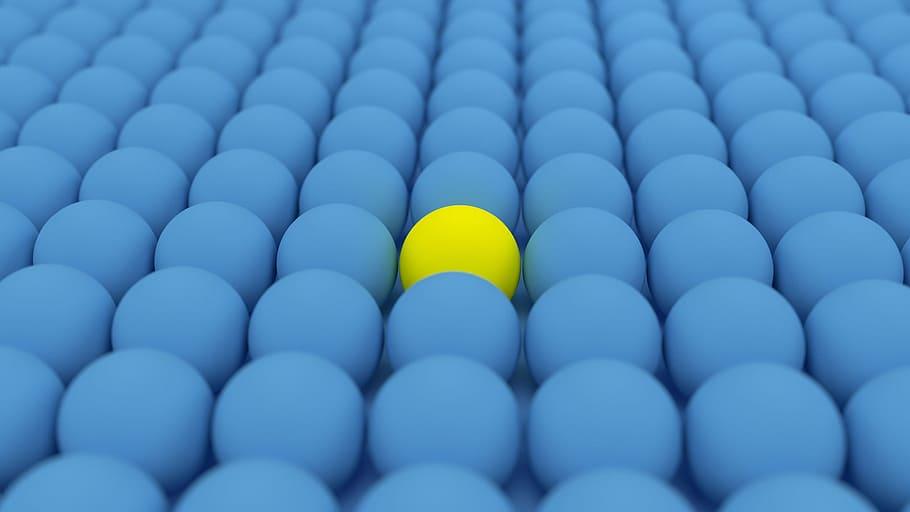 Wallpaper Flare. (N.d). Field of blue spheres with one stand out in yellow. [Image]  https://www.wallpaperflare.com/field-of-blue-spheres-with-one-stand-out-in-yellow-ball-bunch-wallpaper-aalezPicture(s) of why your product is special:Description of your why your product is special:_____________________________________________________________________________________________________________________________________________________________________________________________________________________________________________________________________________________________________________________________________________________________________________________________________________________________________________________________Description of your why your product is special:_____________________________________________________________________________________________________________________________________________________________________________________________________________________________________________________________________________________________________________________________________________________________________________________________________________________________________________________________Task 4Task 4How will you sell your product or provide your service?How will you sell your product or provide your service?Example picture of how you will sell your product/service: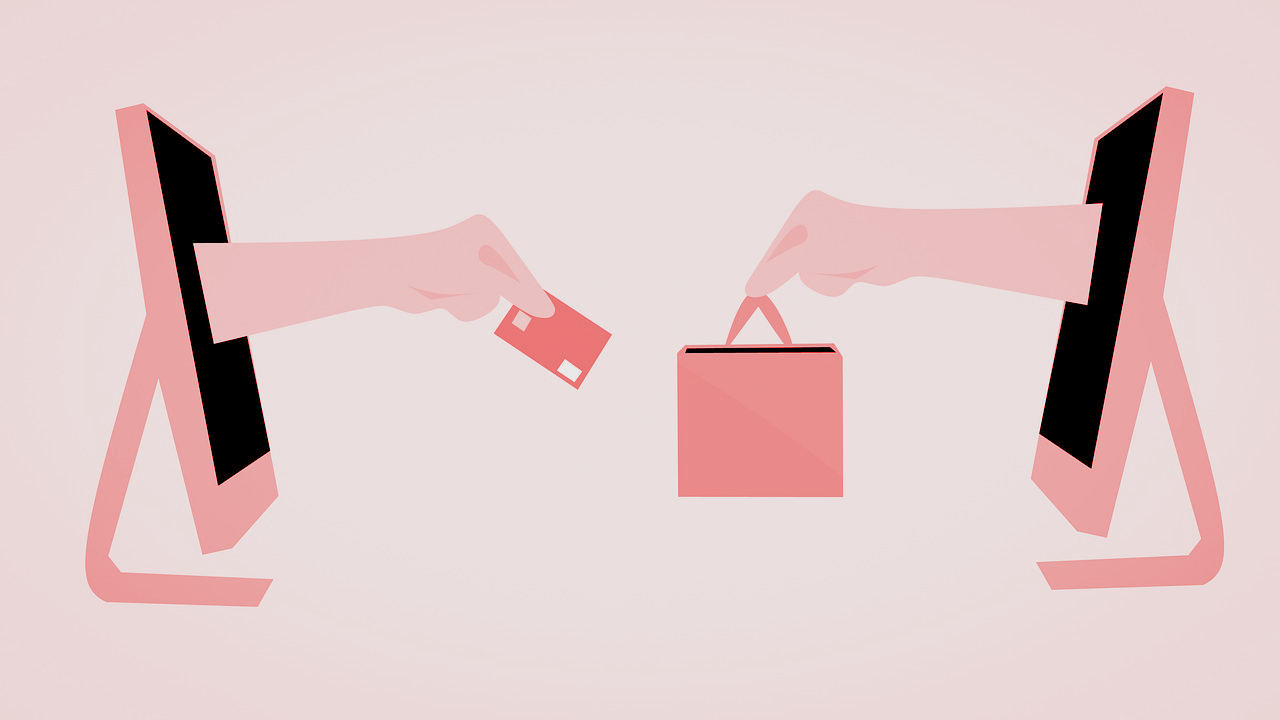 Hassan, Mohamad. (Dec. 19, 2017). Ecommerce, selling online, online sales [Image]. https://pixabay.com/illustrations/ecommerce-selling-online-3021581/Picture(s) of how you will sell your product/service:Description of how you will sell your product/service:_____________________________________________________________________________________________________________________________________________________________________________________________________________________________________________________________________________________________________________________________________________________________________________________________________________________________________________________________Description of how you will sell your product/service:_____________________________________________________________________________________________________________________________________________________________________________________________________________________________________________________________________________________________________________________________________________________________________________________________________________________________________________________________Task 5Task 5How will you tell people about your product or service?How will you tell people about your product or service?Example picture of how you will tell people: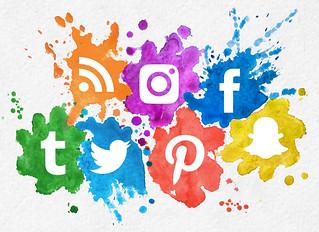 Ogden, Lewis. (Sept. 7, 2018). Social Media Icons with paint splash effect. [Image] https://www.flickr.com/photos/bitsfrombytes/43617178595 Picture(s) of how you will tell people:Description of how you will tell people:_____________________________________________________________________________________________________________________________________________________________________________________________________________________________________________________________________________________________________________________________________________________________________________________________________________________________________________________________Description of how you will tell people:_____________________________________________________________________________________________________________________________________________________________________________________________________________________________________________________________________________________________________________________________________________________________________________________________________________________________________________________________Task 6Task 6What materials will you need to make your product or provide your service?What materials will you need to make your product or provide your service?Example picture of materials: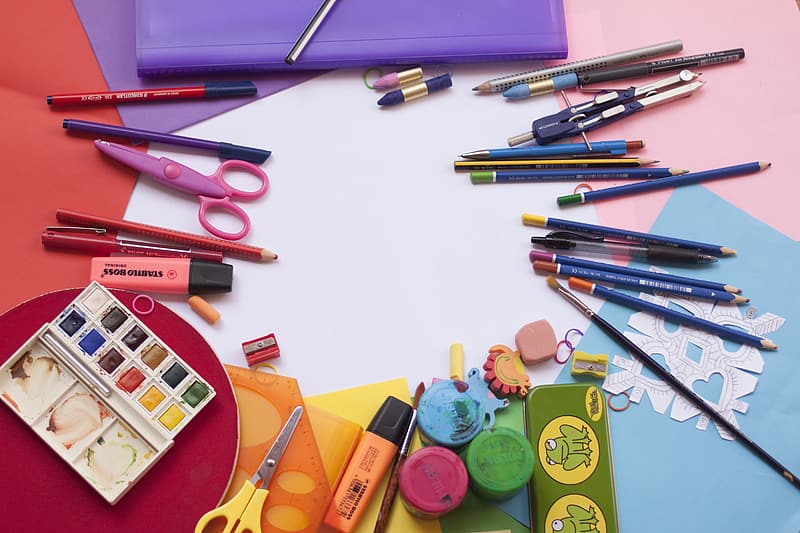 Pikrepo.(N.d). Assorted drawing materials. [Image]. https://www.pikrepo.com/fqkka/assorted-drawing-materialsPicture(s) of your materials:Description of your materials:________________________________________________________________________________________________________________________________________________________________________________________________________________________________________________________________________________________________________________________________________________________________________________________________________________________________________________________Description of your materials:________________________________________________________________________________________________________________________________________________________________________________________________________________________________________________________________________________________________________________________________________________________________________________________________________________________________________________________Task 7Task 7How will you make money off your product or service?How will you make money off your product or service?Example picture of making money off product: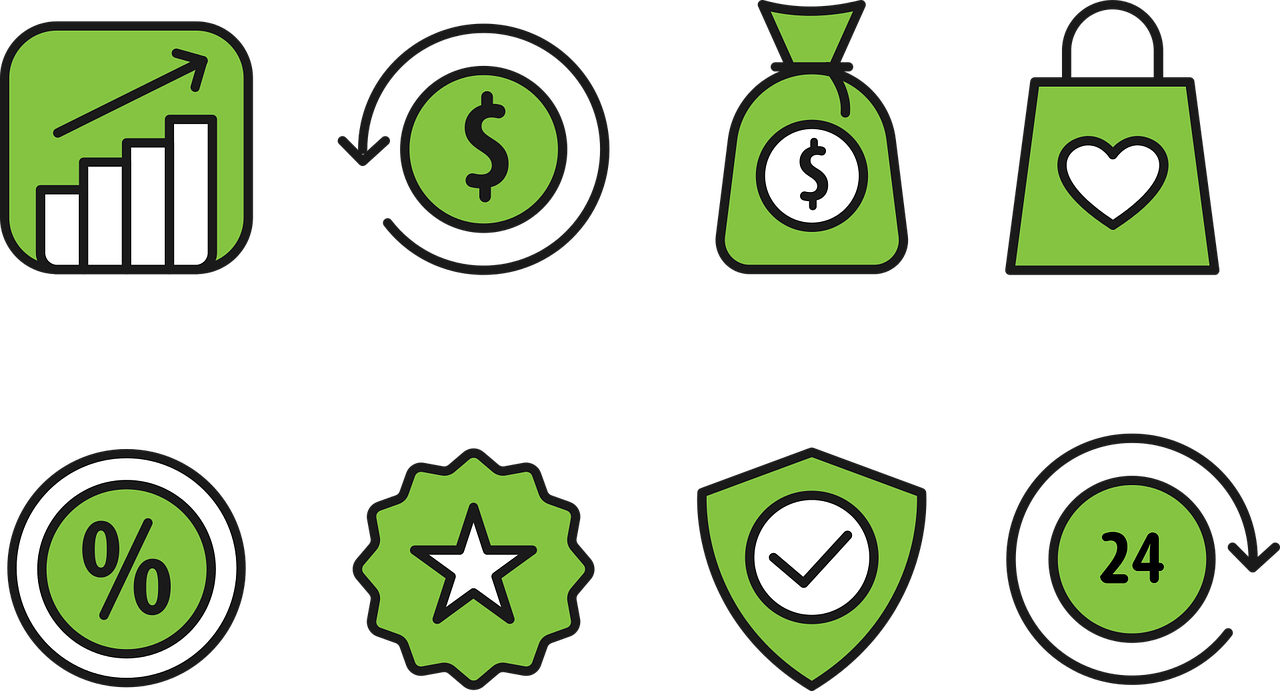 Needpix. (N.d). Money green icon profit free photo. [Image] https://www.needpix.com/photo/1174183/money-green-icon-profit-free-vector-graphicsPicture(s) of how you will make money:Description of how your will make money:_____________________________________________________________________________________________________________________________________________________________________________________________________________________________________________________________________________________________________________________________________________________________________________________________________________________________________________________________Description of how your will make money:_____________________________________________________________________________________________________________________________________________________________________________________________________________________________________________________________________________________________________________________________________________________________________________________________________________________________________________________________